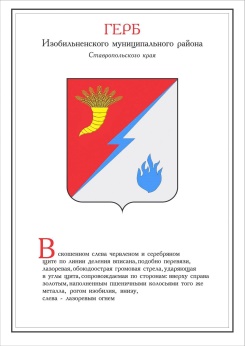 РАСПОРЯЖЕНИЕкОНТРОЛЬНО-СЧЕТНОГО ОРГАНАИЗОБИЛЬНЕНСКОГО городского округа СТАВРОПОЛЬСКОГО КРАЯ02 февраля 2022 года                 г. Изобильный                                    №6О нормативных затратах на обеспечение функций Контрольно-счетного органа Изобильненского городского округа Ставропольского краяВ соответствии с частью 5 статьи 19 Федерального закона от 05 апреля 2013 года №44-ФЗ «О контрактной системе в сфере закупок товаров, работ, услуг для обеспечения государственных и муниципальных нужд», постановлением Правительства Российской Федерации от 13 октября 2014 года №1047 «Об общих правилах определения нормативных затрат на обеспечение функций государственных органов, органов управления государственными внебюджетными фондами и муниципальных органов, определенных в соответствии с Бюджетным кодексом Российской Федерации наиболее значимых учреждений науки, образования, культуры и здравоохранения, включая соответственно территориальные органы и подведомственные казенные учреждения, а также Государственной корпорации по атомной энергии «Росатом», Государственной корпорации по космической деятельности «Роскосмос» и подведомственных им организаций», Положением о контрактной системе в сфере закупок товаров, работ, услуг в Изобильненском городском округе Ставропольского края, утвержденным решением Думы Изобильненского городского округа Ставропольского края от 17 ноября 2017 года №57, постановлением администрации Изобильненского городского округа Ставропольского края от 25 июня 2018 года №833 «Об утверждении Требований к порядку разработки и принятия правовых актов о нормировании в сфере закупок для обеспечения муниципальных нужд Изобильненского городского округа Ставропольского края, содержанию указанных правовых актов и обеспечению их исполнения в Изобильненском городском округе Ставропольского края»Утвердить	1.Нормативные затраты на обеспечение функций Контрольно-счетного органа Изобильненского городского округа Ставропольского края, согласно Приложению1.	2.Перечень отдельных видов товаров, работ, услуг, их потребительские свойства (в том числе качество) и иные характеристики (в том числе предельные цены товаров, работ, услуг) к ним, имеющие влияние на цену отдельных видов товаров, работ, услуг, закупаемых Контрольно-счетным органом Изобильненского городского округа, согласно приложению 2 к настоящему постановлению.3. Заместителю председателя Контрольно-счетного органа Изобильненского городского округа Ставропольского края Черкасовой Н.В. разместить настоящее постановление в течение 7 рабочих дней со дня его подписания в единой информационной системе в сфере закупок.4. Контроль за исполнение настоящего распоряжения оставляю за собой.3. Настоящее постановление вступает в силу со дня его подписания и распространяется на правоотношения, возникшие с 01 января 2022 года.Председатель Контрольно-счетного органаИзобильненского городского округа Ставропольского края                       		                  Г.В. Юшкова                                                                                                    Приложение1                                                                           Утверждено                                                                           распоряжением председателя                                                                           Контрольно-счетного органа                                                                                         Изобильненского городского                                                                                          округа Ставропольского края                                                                от 02 февраля 2022 года №6Нормативные затраты на обеспечение функций КСО Изобильненского городского округа Ставропольского края1. Нормативы обеспечения функций КСО Изобильненского городского округа Ставропольского края, применяемые при расчете нормативных затрат на приобретение средств подвижной связи и услуг подвижной связи Таблица 1   *Периодичность приобретения средств связи определяется максимальным сроком полезного использования и составляет 5 лет.2. Норматив цены и количества принтеров, многофункциональных устройств и копировальных аппаратов (оргтехники) Таблица 23. Норматив количества и цены на приобретение планшетов (планшетных компьютеров, персональных настольных компьютеров, рабочая станция на основе системного блока и монитора с диагональю не более 24 дюймов) Таблица 34. Норматив количества и цены носителей информации Таблица 45. Норматив на приобретение расходных материалов для различных типов принтеров, многофункциональных устройств и копировальных аппаратов (оргтехники)Таблица 57. Норматив перечня периодических печатных изданий и справочной литературыТаблица 79. Норматив количества и цены мебели для КСО городского округа ИГО СК Таблица 92Количество мебели может отличаться исходя из фактической потребности, но не более лимитов бюджетных обязательств, предусмотренных на эти цели10. Норматив количества и цены канцелярских принадлежностей для КСО городского округаТаблица 103Количество канцелярских принадлежностей может отличаться исходя из фактической потребности, но не более лимитов бюджетных обязательств, предусмотренных на эти цели11. Норматив количества и цены хозяйственных товаров и принадлежностей КСО городского округа44Количество хозяйственных товаров и принадлежностей может отличаться исходя из фактической потребности, но не более лимитов бюджетных обязательств, предусмотренных на эти цели                                                                                                                                                                                       Приложение2                                                                                                                                                              Утверждено                                                                                                                                                              распоряжением председателя                                                                                                                                                              Контрольно-счетного органа                                                                                                                                                                            Изобильненского городского                                                                                                                                                                             округа Ставропольского края                                                                                                                                                                  от 02 февраля 2022 года №6Перечень отдельных видов товаров, работ, услуг, их потребительские свойства (в том числе качество) и иные характеристики (в том числе предельные цены товаров, работ, услуг) к ним, имеющие влияние на ценуотдельных видов товаров, работ, услуг, закупаемых Контрольно-счетным органом Изобильненского городского округа Часть I Часть IIГруппа должностейВид связиКоличество средств связиКоличество SIM-картЦена приобретения средств связи *Расходы на услуги связивысшая группа должностейподвижная связьне более 1 единицы в расчете на одного пользователяне более 1 единицы на 1 средство связи в расчете на одного пользователяне более 15 тыс. рублей включительно за 1 единицу в расчете на одного пользователяежемесячные расходы не более 1,2 тыс. рублей в расчете на одного пользователяТип устройстваКоличествоСрок полезного использования, (мес.)Максимально допустимая цена за ед. (руб.)Копировальный аппаратне более 2 комплектов 36100 000,00Принтер с функцией черно-белой печати /многофункциональное устройствоне более 1 комплекта в расчете на одного работника3610000,00/50000Сканерне более 1 комплекта в расчете на структурное подразделение 3630 000,00Должностиработников Количество на одного работникаСрок полезного использования, (мес.)Максимально допустимая цена за ед. (руб.).Высшая группа должностейне более 1 единицы (планшеты или персональный настольный компьютеров)3685000,00Главная группа должностейне более 1 единицы (персональный настольный компьютеров или рабочая станция на основе системного блока и монитора) в расчете на 1 работника3685000,00Ведущая группа должностейне более 1 единицы (персональный настольный компьютеров или рабочая станция на основе системного блока и монитора) в расчете на 1 работника3685000,00Тип устройстваКоличествоМаксимально допустимая цена за ед. (руб.).Flash-карты и прочие твердотельные накопители емкостью не более 16 Гбне более 1 штуки на 1 работника. Для электронной подписи – на каждый вид электронной подписи по 1 штуке1000,00Flash-карты емкостью более 16 Гбне более 1 штуки на 4 работника1500,00Прочие накопители емкостью более 16 Гбне более 1 штуки на структурное подразделение8000,00Наименование расходных материаловКоличество расходных материаловМаксимально допустимая цена за ед. (руб.).Картридж для черно-белого копировального аппаратаисходя из фактической потребности8000,00Картридж (тонер) к принтеру с функцией черно-белой печати / многофункциональному устройствуисходя из фактической потребности 8000,00№ п/пНаименования изданияКоличество подписок1Газета «Наше время»1№ п/пНаименованиеЕдиница измеренияНорма Сроки эксплуатации в годахПримечание Цена приобретения за штуку, не более (руб.)1234567Стол руководителяшт.17на кабинет70000,00Стол приставнойшт.17на кабинет20000,00Стол журнальныйшт.17на кабинет15000,00Тумба приставнаяшт.17на кабинет15000,00Кресло руководителя (кожа)шт.17на кабинет30000,00Стульяшт.107и более принеобходимости2500,00Тумба под оргтехникушт.17на кабинет10000,00Шкаф платянойшт.17на кабинет30000,00Шкаф для документовшт.47на кабинет30000,00Сейфшт.125на кабинет40000,00Жалюзи (портьеры)шт.17на окно10000,00Вешалка напольная для одеждышт.17на кабинет5000,00Жалюзи (портьеры)шт.27на окно5000,00кабинет сотрудниковкабинет сотрудниковкабинет сотрудниковкабинет сотрудниковкабинет сотрудниковкабинет сотрудниковкабинет сотрудниковСтол письменныйшт.17на 1 работника15000,00Тумба приставнаяшт.17на 1 работника10000,00Тумба под оргтехникушт.17на 1 работника10000,00Кресло офисное (кожзам, ткань)шт.17на 1 работника20000,00Стулья шт.37и более принеобходимости1500,00Шкаф платянойшт.17на 3 работника15000,00Шкаф для документовшт.27на 3 работника15000,00Жалюзи (портьеры)шт.17на окно8000,00№ п/пНаименование товара, работы, услугиЕдиницаизмерения (по ОКЕИ)Норматив на человека (количество)Норматив на человека (количество)Норматив на человека (количество)Для общих нужд КСО городского округаСрок полезного использования (основные средства)/ периодичность приобретения (прочие закупки) (год)Максимальная цена за единицу товаров, работ, услуг (руб.)№ п/пНаименование товара, работы, услугиЕдиницаизмерения (по ОКЕИ)Высшая группа должностейГлавная группа должностейВедущая группа должностейДля общих нужд КСО городского округаСрок полезного использования (основные средства)/ периодичность приобретения (прочие закупки) (год)Максимальная цена за единицу товаров, работ, услуг (руб.)123456789Антистеплершт.111280,00Дыроколшт.111-5400,00Зажим для бумагупак.25 на рабочий кабинет1-150,00Блок кубикшт.222-1100,00Карандаш чернографитовыйшт.222-130,00Карандаш автоматическийшт.111-150,00Клей-карандашшт.335-135,00Канцелярский набор руководителяшт.110-55 000,00Канцелярский наборшт.111-51 000,00Корректирующая жидкостьшт.111-175,00Ластикшт.111-120,00Линейкашт.111-150,00Клей ПВАшт.111-150,00Маркеры, текстовыделителишт.114-1100,00Ножницы канцелярскиешт.111-3300,00Папка на резинкешт.222-150,00Папка уголокшт.222-120,00Папка -скоросшивательшт.102020-120,00Папка - регистраторшт.333-1150,00Папка "Дело"шт.102020-110,00Ежедневникишт.111-11500,00Планингшт.111-1300,00Календари настенныешт.11 на рабочий кабинет1 на рабочий кабинет-1150,00Файлупак.122-1500,00Ручка шариковаяшт.444-140,00Скобы для степлеракор.444-150,00Степлершт.111-2400,00Скрепки канцелярскиекор.444-1100,00Клейкая лента упаковочнаяшт.11 1-170,00Клейкие закладки (5 цветов)шт.224-1150,00Клейкие закладки (1 цвет)шт.222-190,00Скрепочница магнитнаяшт.111-5200,00Корзина для мусорашт.111-5150,00Точилка для карандашей механическаяшт.11 на рабочий кабинет1 на рабочий кабинет-5500,00Точилка для карандашейшт.111-550,00Калькуляторнастольныйшт.111-51000,00Бумага офисная А3упак.---01500,00Бумага офисная А4пач.---3001300,00Настольный календарьшт.111-1100,00Набор из 3-х лотковшт.111-5500,00Кнопки силовыекор.111-1100,00Блокнот на спиралишт.111-2100,00Папка на кольцах или с арочным механизмомшт.111-1100,00Папка с файламишт.111-2100,00Нож канцелярскийшт.111-130,00Папка конверт с кнопкойшт.111-130,00Папка конверт на молниишт.111-130,00Ручка гелиеваяшт.333-120,00Стержни для ручекшт.555-110,00Стержни для автокарандашаупак.111-150,00Лента корректирующаяшт.111-1150,00Разделитель листовшт.11 на рабочий кабинет1 на рабочий кабинет-1100,00Краска штемпельнаяшт.---51150,00Книга регистрациишт.---51300,00Нить прошивнаяшт.1200,00Салфетки для оргтехникишт.111-1200,00Игла канцелярскаяшт.180,00Бумага для факсарулон---401200,00Конверт маркированный «А»шт.---1000150,00Тетрадь 12 листовшт.---10130,00Тетрадь 48 листовшт.---10160,00Тетрадь 96 листовшт.---101100,00Картон цветнойпач.---10190,00№ п/пНаименование товара, работы, услугиЕдиницаизмерения (по ОКЕИ)Норматив на человека (количество)Норматив на человека (количество)Норматив на человека (количество)Норматив на человека (количество)Норматив на человека (количество)Для общих нужд учрежденияСрок полезного использования (основные средства)/ периодичность приобретения (прочие закупки) (год)Максимальная цена за единицу товаров, работ, услуг (руб.)№ п/пНаименование товара, работы, услугиЕдиницаизмерения (по ОКЕИ)Высшая группа должностейГлавная группа должностейГлавная группа должностейВедущая группа должностейДолжности, старшая, младшая группа должностейДля общих нужд учрежденияСрок полезного использования (основные средства)/ периодичность приобретения (прочие закупки) (год)Максимальная цена за единицу товаров, работ, услуг (руб.)123455678910Сплит-система (кондиционер)шт.по количеству кабинетов (при необходимости)по количеству кабинетов (при необходимости)по количеству кабинетов (при необходимости)по количеству кабинетов (при необходимости)по количеству кабинетов (при необходимости)по количеству кабинетов (при необходимости)550000,00Кулершт.-11--до 3312000,00Холодильникшт.-11--до 21035000,00Чайник электрическийшт.по количеству кабинетов (при необходимости)по количеству кабинетов (при необходимости)по количеству кабинетов (при необходимости)по количеству кабинетов (при необходимости)по количеству кабинетов (при необходимости)по количеству кабинетов (при необходимости)52500,00Лампа настольнаяшт.по количеству сотрудников (при необходимости)по количеству сотрудников (при необходимости)по количеству сотрудников (при необходимости)по количеству сотрудников (при необходимости)по количеству сотрудников (при необходимости)по количеству сотрудников (при необходимости)52000,0Лестница-стремянка (7 ступеней)шт.113 500,00Жидкое мыло ()шт7 на год-500№ п/пКод ОКПД2Наименование отдельного вида товаров, работ, услугЕдиница измеренияЕдиница измеренияТребования к потребительским свойствам (в том числе качеству) и иным характеристикам (в том числе предельные цены) отдельных видов товаров, работ, услуг <**>Требования к потребительским свойствам (в том числе качеству) и иным характеристикам (в том числе предельные цены) отдельных видов товаров, работ, услуг <**>№ п/пКод ОКПД2Наименование отдельного вида товаров, работ, услугЕдиница измеренияЕдиница измеренияНаименованиехарактеристикизначение характеристики№ п/пКод ОКПД2Наименование отдельного вида товаров, работ, услугкод по ОКЕИнаименованиеНаименованиехарактеристикизначение характеристики1234567отдельные виды товаров (работ, услуг), значения свойств (характеристик) которых устанавливаются с учетом категорий и (или) групп должностей работниковотдельные виды товаров (работ, услуг), значения свойств (характеристик) которых устанавливаются с учетом категорий и (или) групп должностей работниковотдельные виды товаров (работ, услуг), значения свойств (характеристик) которых устанавливаются с учетом категорий и (или) групп должностей работниковотдельные виды товаров (работ, услуг), значения свойств (характеристик) которых устанавливаются с учетом категорий и (или) групп должностей работниковотдельные виды товаров (работ, услуг), значения свойств (характеристик) которых устанавливаются с учетом категорий и (или) групп должностей работниковотдельные виды товаров (работ, услуг), значения свойств (характеристик) которых устанавливаются с учетом категорий и (или) групп должностей работниковотдельные виды товаров (работ, услуг), значения свойств (характеристик) которых устанавливаются с учетом категорий и (или) групп должностей работников1.26.20.11Компьютеры портативные массой не более 10 кг такие, как ноутбуки, планшетные компьютеры, карманные компьютеры, в том числе совмещающие функции мобильного телефонного аппарата, электронные записные книжки и аналогичная компьютерная техника. Пояснения по требуемой продукции: ноутбуки, планшетные компьютеры796шт.размер и тип экрана; вес; тип процессора; частота процессора; размер оперативной памяти; объем накопителя; тип жесткого диска; оптический привод; наличие модулей Wi-Fi, Bluetooth, поддержки 3G (UMTS); тип видеоадаптера; время работы; операционная система; предустановленное программное обеспечение, предельная ценадля всех категорий должностей2.26.20.15Машины вычислительные электронные цифровые прочие, содержащие или не содержащие в одном корпусе одно или два из следующих устройств для автоматической обработки данных: запоминающие устройства, устройства ввода, устройства вывода. Пояснения по требуемой продукции: компьютеры персональные настольные, рабочие станции вывода796шт.тип (моноблок/системный блок и монитор); размер экрана/монитора; тип процессора; частота процессора; размер оперативной памяти; объем накопителя; тип жесткого диска; оптический привод, тип видеоадаптера; операционная система; предустановленное программное обеспечение3.26.20.16Устройства ввода или вывода, содержащие или не содержащие в одном корпусе запоминающие устройства. Пояснения по требуемой продукции: принтеры, сканеры796шт.метод печати (струйный/лазерный - для принтера); разрешение сканирования (для сканера); цветность (цветной/черно-белый); максимальный формат; скорость печати/сканирования; наличие дополнительных модулей и интерфейсов (сетевой интерфейс, устройства чтения карт памяти и т.д.)4.26.30.11Аппаратура коммуникационная передающая с приемными устройствами. Пояснения по требуемой продукции: телефоны мобильные383рублейтип устройства (телефон/смартфон); поддерживаемые стандарты; операционная система; время работы; метод управления (сенсорный/кнопочный); количество SIM-карт; наличие модулей и интерфейсов (Wi-Fi, Bluetooth, USB, GPS); стоимость годового владения оборудованием (включая договоры технической поддержки, обслуживания, сервисные договоры) из расчета на одного абонента (одну единицу трафика) в течение всего срока службы; предельная цена 5.31.01.11Мебель металлическая для офисов. Пояснения по закупаемой продукции: мебель для сидения, преимущественно с металлическим каркасом383рублейматериал (металл); обивочные материалы6.31.01.12Мебель деревянная для офисов. Пояснения по закупаемой продукции: мебель для сидения, преимущественно с деревянным каркасом383рублейматериал (вид древесины); обивочные материалы7.58.29.13Обеспечение программное для администрирования баз данных на электронном носителе. Пояснения по 383рублейстоимость годового владения программным обеспечением (включая договоры технической поддержки, обслуживания, требуемой продукции: системы управления базами данныхсервисные договоры) из расчета на одного пользователя в течение всего срока службы; общая сумма выплат по лицензионным и иным договорам (независимо от вида договора), отчислений в пользу иностранных юридических и физических лиц8.58.29.21Приложения общие для повышения эффективности бизнеса и приложения для домашнего пользования, отдельно реализуемые. Пояснения по требуемой продукции: офисные приложения383рублейсовместимость с системами межведомственного электронного документооборота (МЭДО) (да/нет); поддерживаемые типы данных, текстовые и графические возможности приложения; соответствие Федеральному закону "О персональных данных" приложений, содержащих персональные данные (да/нет)9.58.29.31Обеспечение программное системное для загрузки. Пояснения по требуемой продукции: средства обеспечения информационной безопасности383рублейиспользование российских криптоалгоритмов при использовании криптографической защиты информации в составе средств обеспечения информационной безопасности систем; доступность на русском языке интерфейса конфигурирования средства информационной безопасности10.58.29.32Обеспечение программное прикладное для загрузки. Пояснения по требуемой продукции: системы управления процессами организации383рублейподдержка и формирование регистров учета, содержащих функции по ведению бухгалтерской документации, которые соответствуют российским стандартам систем бухгалтерского учета11.61.10.30Услуги по передаче данных по проводным телекоммуникационным сетям. Пояснения по требуемым услугам: оказание услуг связи по передаче данных383рублейскорость канала передачи данных; доля потерянных пакетов12.61.20.11Услуги подвижной связи общего пользования - обеспечение доступа и поддержка пользователя. Пояснения по требуемым услугам: оказание услуг подвижной радиотелефонной связи383рублейтарификация услуги голосовой связи; доступа в информационно-телекоммуникационную сеть "Интернет" (лимитная/безлимитная); объем доступной услуги голосовой связи (минут), доступа в информационно-телекоммуникационную сеть "Интернет" (Гб); доступ услуги голосовой связи (домашний регион, территория Российской Федерации, за пределами Российской Федерации - роуминг), доступ в информационно-телекоммуникационную сеть «Интернет» (Гб) (да/нет)13.61.90.10Услуги телекоммуникационные прочие. Пояснения по требуемым услугам: оказание услуг по предоставлению высокоскоростного доступа в информационно-телекоммуникационную сеть "Интернет"383рублеймаксимальная скорость соединения в информационно - телекоммуникационной сети «Интернет»№ п/пКод ОКПД2Наименование отдельного вида товаров, работ, услугТребования к потребительским свойствам (в том числе качеству) и иным характеристикам (в том числе предельные цены) отдельных видов товаров, работ, услуг <**>Требования к потребительским свойствам (в том числе качеству) и иным характеристикам (в том числе предельные цены) отдельных видов товаров, работ, услуг <**>Требования к потребительским свойствам (в том числе качеству) и иным характеристикам (в том числе предельные цены) отдельных видов товаров, работ, услуг <**>Требования к потребительским свойствам (в том числе качеству) и иным характеристикам (в том числе предельные цены) отдельных видов товаров, работ, услуг <**>Требования к потребительским свойствам (в том числе качеству) и иным характеристикам (в том числе предельные цены) отдельных видов товаров, работ, услуг <**>значение характеристикизначение характеристикизначение характеристикизначение характеристикизначение характеристикиотдельные виды товаров (работ, услуг), значения свойств (характеристик) которых устанавливаются с учетом категорий и (или) групп должностей работниковотдельные виды товаров (работ, услуг), значения свойств (характеристик) которых устанавливаются с учетом категорий и (или) групп должностей работниковотдельные виды товаров (работ, услуг), значения свойств (характеристик) которых устанавливаются с учетом категорий и (или) групп должностей работниковотдельные виды товаров (работ, услуг), значения свойств (характеристик) которых устанавливаются с учетом категорий и (или) групп должностей работниковотдельные виды товаров (работ, услуг), значения свойств (характеристик) которых устанавливаются с учетом категорий и (или) групп должностей работниковотдельные виды товаров (работ, услуг), значения свойств (характеристик) которых устанавливаются с учетом категорий и (или) групп должностей работниковотдельные виды товаров (работ, услуг), значения свойств (характеристик) которых устанавливаются с учетом категорий и (или) групп должностей работниковотдельные виды товаров (работ, услуг), значения свойств (характеристик) которых устанавливаются с учетом категорий и (или) групп должностей работниковВысшая группа должностей Главная группа должностейВедущая группа должностейСтаршая группа должностейМладшая группа должностейВедущая группа должностейСтаршая группа должностейМладшая группа должностей12378910111.26.20.11Компьютеры портативные массой не более 10 кг такие, как ноутбуки, планшетные компьютеры, карманные компьютеры, в том числе совмещающие функции мобильного телефонного аппарата, электронные записные книжки и аналогичная компьютерная техника. Пояснения по требуемой продукции: ноутбуки, планшетные компьютеры2.26.20.15Машины вычислительные электронные цифровые прочие, содержащие или не содержащие в одном корпусе одно или два из следующих устройств для автоматической обработки данных: запоминающие устройства, устройства ввода, устройства вывода. Пояснения по требуемой продукции: компьютеры персональные настольные, рабочие станции вывода3.26.20.16Устройства ввода или вывода, содержащие или не содержащие в одном корпусе запоминающие устройства. Пояснения по требуемой продукции: принтеры, сканеры4.26.30.11Аппаратура коммуникационная передающая с приемными устройствами. Пояснения по требуемой продукции: телефоны мобильныене более 15,0 тыс. рублей5.31.01.11Мебель металлическая для офисов. Пояснения по закупаемой продукции: мебель для сидения, преимущественно с металлическим каркасомпредельное значение - кожа натуральная; возможные значения: искусственная кожа, мебельный (искусственный) мех, искусственная замша (микрофибра), ткань, нетканые материалывозможные значения: искусственная кожа, мебельный (искусственный) мех, искусственная замша (микрофибра), ткань, нетканые материалывозможные значения: искусственная кожа, мебельный (искусственный) мех, искусственная замша (микрофибра), ткань, нетканые материалывозможные значения: искусственная кожа, мебельный (искусственный) мех, искусственная замша (микрофибра), ткань, нетканые материалывозможные значения: искусственная кожа, мебельный (искусственный) мех, искусственная замша (микрофибра), ткань, нетканые материалы6.31.01.12Мебель деревянная для офисов. Пояснения по закупаемой продукции: мебель для сидения, преимущественно с деревянным каркасомпредельное значение - массив древесины "ценных" пород (твердолиственных и тропических); возможные значения: древесина хвойных и мягколиственных пород: береза, лиственница, сосна, ельвозможные значения: древесина хвойных и мягколиственных пород: береза, лиственница, сосна, ельвозможные значения: древесина хвойных и мягколиственных пород: береза, лиственница, сосна, ельвозможные значения: древесина хвойных и мягколиственных пород: береза, лиственница, сосна, ельвозможные значения: древесина хвойных и мягколиственных пород: береза, лиственница, сосна, ельпредельное значение - кожа натуральная; возможные значения: искусственная кожа, мебельный (искусственный) мех, искусственная замша (микрофибра), ткань, нетканые материалывозможные значения: искусственная кожа, мебельный (искусственный) мех, искусственная замша (микрофибра), ткань, нетканые материалывозможные значения: искусственная кожа; мебельный (искусственный) мех, искусственная замша (микрофибра), ткань, нетканые материалывозможные значения: искусственная кожа, мебельный (искусственный) мех, искусственная замша (микрофибра), ткань, нетканые материалывозможные значения: искусственная кожа; мебельный (искусственный) мех, искусственная замша (микрофибра), ткань, нетканые материалы7.58.29.13Обеспечение программное для администрирования баз данных на электронном носителе. Пояснения по требуемой продукции: системы управления базами данных8.58.29.21Приложения общие для повышения эффективности бизнеса и приложения для домашнего пользования, отдельно реализуемые. Пояснения по требуемой продукции: офисные приложения9.58.29.31Обеспечение программное системное для загрузки. Пояснения по требуемой продукции: средства обеспечения информационной безопасности10.58.29.32Обеспечение программное прикладное для загрузки. Пояснения по требуемой продукции: системы управления процессами организации11.61.10.30Услуги по передаче данных по проводным телекоммуникационным сетям. Пояснения по требуемым услугам: оказание услуг связи по передаче данных12.61.20.11Услуги подвижной связи общего пользования - обеспечение доступа и поддержка пользователя. Пояснения по требуемым услугам: оказание услуг подвижной радиотелефонной связи13.61.90.10Услуги телекоммуникационные прочие. Пояснения по требуемым услугам: оказание услуг по предоставлению высокоскоростного доступа в информационно-телекоммуникационную сеть «Интернет»